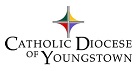 Person Completing Form ____________________ Position _________________ Phone ________________ Date __________ Parish ____________________ City ____________ Email _________________________Person Completing Form ____________________ Position _________________ Phone ________________ Date __________ Parish ____________________ City ____________ Email _________________________Person Completing Form ____________________ Position _________________ Phone ________________ Date __________ Parish ____________________ City ____________ Email _________________________Person Completing Form ____________________ Position _________________ Phone ________________ Date __________ Parish ____________________ City ____________ Email _________________________Person Completing Form ____________________ Position _________________ Phone ________________ Date __________ Parish ____________________ City ____________ Email _________________________Person Completing Form ____________________ Position _________________ Phone ________________ Date __________ Parish ____________________ City ____________ Email _________________________Person Completing Form ____________________ Position _________________ Phone ________________ Date __________ Parish ____________________ City ____________ Email _________________________Person Completing Form ____________________ Position _________________ Phone ________________ Date __________ Parish ____________________ City ____________ Email _________________________Person Completing Form ____________________ Position _________________ Phone ________________ Date __________ Parish ____________________ City ____________ Email _________________________Person Completing Form ____________________ Position _________________ Phone ________________ Date __________ Parish ____________________ City ____________ Email _________________________Person Completing Form ____________________ Position _________________ Phone ________________ Date __________ Parish ____________________ City ____________ Email _________________________Person Completing Form ____________________ Position _________________ Phone ________________ Date __________ Parish ____________________ City ____________ Email _________________________Person Completing Form ____________________ Position _________________ Phone ________________ Date __________ Parish ____________________ City ____________ Email _________________________CATECHETICAL FORMATION FOR CHILDREN AND YOUTHCATECHETICAL FORMATION FOR CHILDREN AND YOUTHCATECHETICAL FORMATION FOR CHILDREN AND YOUTHCATECHETICAL FORMATION FOR CHILDREN AND YOUTHCATECHETICAL FORMATION FOR CHILDREN AND YOUTHCATECHETICAL FORMATION FOR CHILDREN AND YOUTHCATECHETICAL FORMATION FOR CHILDREN AND YOUTHCATECHETICAL FORMATION FOR CHILDREN AND YOUTHCATECHETICAL FORMATION FOR CHILDREN AND YOUTHCATECHETICAL FORMATION FOR CHILDREN AND YOUTHCATECHETICAL FORMATION FOR CHILDREN AND YOUTHCATECHETICAL FORMATION FOR CHILDREN AND YOUTHCATECHETICAL FORMATION FOR CHILDREN AND YOUTHPLEASE CHECK FORMATS OFFEREDPLEASE CHECK FORMATS OFFEREDPLEASE CHECK FORMATS OFFEREDPLEASE CHECK FORMATS OFFEREDPLEASE CHECK FORMATS OFFEREDPLEASE CHECK FORMATS OFFEREDPLEASE CHECK FORMATS OFFEREDPLEASE CHECK FORMATS OFFEREDPLEASE CHECK FORMATS OFFEREDTotal NumberEnrolledIn PersonHome-basedFamilyHome-basedChildren/YouthHome-basedChildren/YouthOnlineOnlineHybridIn person/onlineAvailable in SpanishAvailable in SpanishPlease describePlease describePreschoolKindergartenGrade 1Grade 2Grade 3Grade 4Grade 5Grade 6Grade 7Grade 8Grade 9Grade 10Grade 11Grade 12CatechumenateRCIA adapted for childrenSpecial NeedsVacation Bible School Summer 2020CATECHETICAL FORMATION FOR ADULTSCATECHETICAL FORMATION FOR ADULTSCATECHETICAL FORMATION FOR ADULTSCATECHETICAL FORMATION FOR ADULTSCATECHETICAL FORMATION FOR ADULTSCATECHETICAL FORMATION FOR ADULTSCATECHETICAL FORMATION FOR ADULTSCATECHETICAL FORMATION FOR ADULTSCATECHETICAL FORMATION FOR ADULTSCATECHETICAL FORMATION FOR ADULTSCATECHETICAL FORMATION FOR ADULTSCATECHETICAL FORMATION FOR ADULTSCATECHETICAL FORMATION FOR ADULTSPlease CheckPlease CheckPlease CheckPlease CheckPlease CheckApproximate NumberApproximate NumberIn PersonIn PersonIn PersonOnlineOnlineFacilitator(s)Adult Faith Formation  - General SessionsAdult Faith Formation  - General SessionsAdult Faith Formation  - General SessionsAdult Faith Formation  - General SessionsAdult Faith Formation  - General SessionsAdult Faith Formation – Bible Sharing/StudyAdult Faith Formation – Bible Sharing/StudyAdult Faith Formation – Bible Sharing/StudyAdult Faith Formation – Bible Sharing/StudyAdult Faith Formation – Bible Sharing/StudyAdult Faith Formation – Advent/Lent MissionsAdult Faith Formation – Advent/Lent MissionsAdult Faith Formation – Advent/Lent MissionsAdult Faith Formation – Advent/Lent MissionsAdult Faith Formation – Advent/Lent MissionsCatechist FormationCatechist FormationCatechist FormationCatechist FormationCatechist FormationCatechumenate (RCIA) Catechumenate (RCIA) Catechumenate (RCIA) Catechumenate (RCIA) Catechumenate (RCIA) Child Protection – CatechistsChild Protection – CatechistsChild Protection – CatechistsChild Protection – CatechistsChild Protection – CatechistsChild Protection – Parents, GuardiansChild Protection – Parents, GuardiansChild Protection – Parents, GuardiansChild Protection – Parents, GuardiansChild Protection – Parents, GuardiansMarriage PreparationMarriage PreparationMarriage PreparationMarriage PreparationMarriage PreparationParent/Godparent Preparation for BaptismParent/Godparent Preparation for BaptismParent/Godparent Preparation for BaptismParent/Godparent Preparation for BaptismParent/Godparent Preparation for BaptismParent/Sponsor Preparation for Confirmation                   Parent/Sponsor Preparation for Confirmation                   Parent/Sponsor Preparation for Confirmation                   Parent/Sponsor Preparation for Confirmation                   Parent/Sponsor Preparation for Confirmation                   Parent Preparation for First Eucharist                 Parent Preparation for First Eucharist                 Parent Preparation for First Eucharist                 Parent Preparation for First Eucharist                 Parent Preparation for First Eucharist                 Parent Preparation for First Reconciliation          Parent Preparation for First Reconciliation          Parent Preparation for First Reconciliation          Parent Preparation for First Reconciliation          Parent Preparation for First Reconciliation          Intergenerational FormationIntergenerational FormationIntergenerational FormationIntergenerational FormationIntergenerational FormationCatecheticalFormationRESOURCE MATERIAL FOR PARTICIPANTSPlease provide Name of Resource, Publisher &Date of PublicationDay(s) Held Time(s)PreschoolKindergartenGrade 1Grade 2Grade 3Grade 4Grade 5Grade 6Grade 7Grade 8Grade 9-12BilingualSpecial NeedsVacation Bible SchoolAdult Faith Formation – GeneralAdult Faith Formation – Bible Sharing/StudyCatechist FormationCatechumenate (RCIA )Catechumenate (RCIA) Adapted for ChildrenHome-Based CatechesisIntergenerational CatechesisMarriage PreparationPreparation for BaptismPreparation  for Confirmation Preparation  for  First Eucharist Preparation for  First ReconciliationOTHER: Please list